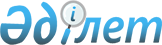 Қазақстан Республикасы Үкіметінің 2003 жылғы 29 қыркүйектегі N 997 қаулысының күші жойылды деп тану туралыҚазақстан Республикасы Үкіметінің 2005 жылғы 21 маусымдағы N 599 Қаулысы



      Қазақстан Республикасының Үкіметі 

ҚАУЛЫ ЕТЕДІ:





      1. "Тұрғын үй құрылысы жинақ ақшасы туралы шарттың үлгі нысанын бекіту туралы" Қазақстан Республикасы Үкіметінің 2003 жылғы 29 қыркүйектегі N 997 
 қаулысының 
 (Қазақстан Республикасы ПҮКЖ-ы, 2003 ж., N 39, 409-құжат) күші жойылды деп танылсын.




      2. Осы қаулы қол қойылған күнінен бастап қолданысқа енгізіледі.

      

Қазақстан Республикасының




      Премьер-Министрі


					© 2012. Қазақстан Республикасы Әділет министрлігінің «Қазақстан Республикасының Заңнама және құқықтық ақпарат институты» ШЖҚ РМК
				